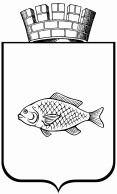 ИШИМСКАЯ ГОРОДСКАЯ ДУМАРЕШЕНИЕВ соответствии со статьями 7, 43 - 47 Федерального закона от 06.10.2003 № 131-ФЗ «Об общих принципах организации местного самоуправления в Российской Федерации», статьей 8 Закона Тюменской области от 05.07.2007 № 10 «О муниципальной службе в Тюменской области», рассмотрев внесенный Главой города проект решения, Ишимская городская ДумаРЕШИЛА:1. Признать утратившими силу решения Ишимской городской Думы:- от 28.02.2008 № 230 «Об утверждении Порядка и условий предоставления ежегодного дополнительного оплачиваемого отпуска муниципальным служащим муниципального образования городской округ город Ишим, имеющим ненормированный служебный день»;  -  от 28.04.2011 № 63 «О внесении изменений в решение Ишимской городской Думы от 28.02.2008   №230 «Об утверждении порядка и условий предоставления ежегодного дополнительного оплачиваемого отпуска муниципальным служащим муниципального образования городской округ город Ишим, имеющим ненормированный служебный день»; -   от 27.05.2014 № 317 «О внесении изменений в решение Ишимской городской Думы от 28.02.2008 № 230 «Об утверждении Порядка и условий предоставления ежегодного дополнительного оплачиваемого отпуска муниципальным служащим муниципального образования городской округ город Ишим, имеющим ненормированный служебный день». 2. Опубликовать настоящее решение в сетевом издании  «Официальные документы города Ишима» (http://ishimdoc.ru) и  разместить  на официальном сайте муниципального образования город Ишим в информационно-телекоммуникационной сети «Интернет».  3. Контроль за исполнением настоящего решения возложить на постоянную комиссию Ишимской городской Думы по бюджету, экономике и предпринимательству.Глава города                                                                                         Ф.Б. Шишкин25.11.2016№91О признании утратившими силу решений  Ишимской городской Думы 